6.04.2019г№37-пРОССИЙСКАЯ ФЕДЕРАЦИЯИРКУТСКАЯ ОБЛАСТЬАЛАРСКИЙ МУНИЦИПАЛЬНЫЙ РАЙОНМУНИЦИПАЛЬНОЕ ОБРАЗОВАНИЕ «АЛЕКСАНДРОВСК»АДМИНИСТРАЦИЯПОСТАНОВЛЕНИЕОБ УТВЕРЖДЕНИИ ПОЛОЖЕНИЯ ОБ АРХИВЕ МУНИЦИПАЛЬНОГО ОБРАЗОВАНИЯ «АЛЕКСАНДРОВСК»В соответствии с частью 2 статьи 13 Федерального закона от 22 октября 2004 г. № 125-ФЗ «Об архивном деле в Российской Федерации» (Собрание законодательства Российской Федерации, 2004, № 43, ст. 4169; 2006, № 50, ст. 5280; 2007, № 49, ст. 6079; 2008, № 20, ст. 2253; 2010, № 19, ст. 2291, № 31, ст.4196•, 2013, № 7, ст. 611; 2014, № 40, ст. 5320; 2015, № 48, ст. 6723; 2016, № 10, ст. 1317, № 22, ст. 3097; 2017, № 25, ст. 3596; 2018, № 1, ст. 19), подпунктом 8 пункта 6 Положения о Федеральном архивном агентстве, утвержденного Указом Президента Российской Федерации от 22 июня 2016 г. № 293 «Вопросы Федерального архивного агентства» (Собрание законодательства Российской Федерации, 2016, № 26, ст. 4034),руководствуясь Уставом муниципального образования «Александровск», администрация муниципального образования «Александровск»ПОСТАНОВЛЯЕТ:1.Утвердить положение об архиве муниципального образования «Александровск»2.Опубликовать данное постановление в печатном средстве массовой информации «Александровский вестник» и разместить на официальном сайте администрации муниципального образования «Аларский район» на страничке муниципального образования «Александровск» в информационно-телекоммуникационной сети «Интернет».3.Настоящее постановление вступает в силу после его опубликования.4.Контроль за выполнением данного постановления возложить на специалиста 1 категории муниципального образования «Александровск» И.Д. Шпак.Глава муниципальногообразования «Александровск»Т.В. МелещенкоПриложение к постановлениюадминистрации муниципальногообразования «Александровск»от 6.04.2019г №37-пПоложение об архиве муниципального образования «Александровск»I. Общие положения1.Положение об архиве муниципального образования «Александровск» разработано в соответствии с подпунктом 8 пункта 6 Положения о Федеральном архивном агентстве, утвержденного Указом Президента Российской Федерации от 22 июня 2016 г. № 293 «Вопросы Федерального архивного агентства» (Собрание законодательства Российской Федерации, 2016, № 26, ст. 4034).2. Положение распространяется на архивы организаций, выступающих источниками комплектования  муниципальных архивов .3.Архив организации создается на правах структурного подразделения, осуществляющего хранение, комплектование, учет и использование документов Архивного фонда Российской Федерации, документов временных (свыше 10 лет) сроков хранения, в том числе по личному составу, образовавшихся в деятельности организации, а также подготовку документов к передаче на постоянное хранение в государственный (муниципальный) архив, источником комплектования которого выступает организация.4.Организация разрабатывает положение об Архиве организации. Положение об Архиве организации подлежит согласованию на предмет соответствия его  положению с учетом состава документов, находящихся на хранении и подлежащих хранению в Архиве организации.5.Организации, выступающие источниками комплектования федеральных государственных архивов, согласовывают положение об архиве организации с федеральным государственным архивом; организации, выступающие источниками комплектования государственных архивов субъектов Российской Федерации, муниципальных архивов, с уполномоченным органом исполнительной власти субъекта Российской Федерации в сфере архивного дела или с государственным архивом субъекта Российской  Федерации муниципальным архивом в случае наделения их соответствующими полномочиями.После согласования положение об Архиве организации утверждается руководителем организации.Архив организации в своей деятельности руководствуется Федеральным законом от 22.10.2004 № 125-ФЗ «Об архивном деле в Российской Федерации» (Собрание законодательства Российской Федерации, 2004, № 43, ст. 4169; 2006, № 50, ст. 5280; 2007, № 49, ст. 6079; 2008, № 20, ст. 2253; 2010, № 19, ст. 2291, № 31, ст.4196•, 2013, № 7, ст. 611; 2014, № 40, ст. 5320; 2015, № 48, ст. 6723; 2016, № то, ст. 1317, № 22, ст. 3097; 2017, № 25, ст. 3596; 2018, № 1, ст. 19), законами, нормативными правовыми актами Российской Федерации, субъектов Российской Федерации в сфере архивного дела и делопроизводства, правилами организации хранения, комплектования, учета и использования документов Архивного фонда Российской Федерации и других архивных документов в государственных органах, органах местного самоуправления и организациях, локальными нормативными актами государственного органа.II  Состав документов Архива организации6.Архив организации хранит:а) документы постоянного и временных (свыше 10 лет) сроков хранения, в том числе документы по личному составу, образовавшиеся в деятельности организации;б) документы постоянного хранения и документы по личному составу фонда (ов) организаций — предшественников (при их наличии);	в)	архивные фонды личного происхождения 2 (при их наличии);	г) 	фонд пользования (архива)3 (при наличии);д) справочно-поисковые средства к документам и учетные документы Архива организации.Задачи Архива организации7.К задачам Архива организации относятся:7.1. Организация хранения документов, состав которых предусмотрен главой  положения.7.2. Комплектование Архива организации документами, образовавшимися в деятельности организации.7.3. Учет документов, находящихся на хранении в Архиве организации.7.4. Использование документов, находящихся на хранении в Архиве организации.7.5. Подготовка и своевременная передача документов Архивного фонда Российской Федерации на постоянное хранение в государственный (муниципальный) архив.7.6. Методическое руководство и контроль за формированием и оформлением дел в структурных подразделениях организации и своевременной передачей их в Архив организации.IV. Функции Архива организацииАрхив организации осуществляет следующие функции:Организует прием документов постоянного и временных (свыше 10 лет) сроков хранения, в том числе по личному составу, образовавшихся в деятельности организации, в соответствии с утвержденным графиком.Ведет учет документов и фондов, находящихся на хранении в Архиве организации.Представляет в государственный (муниципальный) архив учетные сведения об объеме и составе хранящихся в архиве организации документов Архивного фонда Российской Федерации и других архивных документов в соответствии с порядком государственного учета документов Архивного фонда Российской Федерации4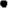 Систематизирует и размещает документы, поступающие на хранение в Архив организации, образовавшиеся в ходе осуществления деятельности организации.Осуществляет подготовку и представляет:а) на рассмотрение и согласование экспертной комиссии организации описи дел постоянного хранения, временных (свыше 10 лет) сроков хранения, в том числе по личному составу, а также акты о выделении к уничтожению архивных документов, не подлежащих хранению, акты об утрате документов, акты о неисправимых повреждениях архивных документов;б) на утверждение экспертно-проверочной комиссии федерального государственного архива или уполномоченного органа исполнительной власти субъекта Российской Федерации в сфере архивного дела (далее — ЭПК архивного учреждения) описи дел постоянного хранения;в) на согласование ЭГК архивного учреждения или государственного архива субъекта Российской Федерации (муниципального архива), в случае наделения его соответствующими полномочиями, описи дел по личному составу;г) на согласование архивного учреждения или государственного архива субъекта Российской Федерации (муниципального архива), в случае наделения его соответствующими полномочиями, акты об утрате документов, акты о неисправимых повреждениях архивных документов;д) на утверждение руководителю организации описи дел постоянного хранения, описи временных (свыше 10 лет) сроков хранения, в том числе описи дел по личному составу, акты о выделении к уничтожению архивных документов, не подлежащих хранению, акты об утрате документов, акты о неисправимых повреждениях архивных документов, утвержденные (согласованные) ЭГП< или государственным архивом субъекта Российской Федерации (муниципальным архивом) в случае наделения его соответствующими полномочиями.8.6. Организует передачу документов Архивного фонда Российской Федерации на постоянное хранение в государственный (муниципальный) архив.8.7. Организует и проводит экспертизу ценности документов временных (свыше 10 лет) сроков хранения, находящихся на хранении в Архиве организации в целях отбора документов для включения в состав Архивного фонда Российской Федерации, а также выявления документов, не подлежащих дальнейшему хранению.8.8. Проводит мероприятия по обеспечению сохранности документов, находящихся на хранении в Архиве организации.8.9. Организует информирование руководства и работников организации о составе и содержании документов Архива организации.8.10. Информирует пользователей по вопросам местонахождения архивных документов.8.11. Организует выдачу документов и дел для работы в читальном (просмотровом) зале или во временное пользование.8.12. Исполняет запросы пользователей, выдает архивные копии документов, архивные выписки и архивные справки.8.13. Ведет учет использования документов Архива организации.8.14. Создает фонд пользования Архива организации и организует его использование.8.15. Осуществляет ведение справочно-поисковых средств к документам Архива организации.8.16. Участвует в разработке документов организации по вопросам архивного дела и делопроизводства.8.17. Оказывает методическую помощь:а) службе делопроизводства организации в составлении номенклатуры дел, формировании и оформлении дел;б) структурным подразделениям и работникам организации в подготовке документов к передаче в Архив организации.V. Права Архива организации9. Архив организации имеет право:а) представлять руководству организации предложения по совершенствованию организации хранения, комплектования, учета и использования архивных документов в Архиве организации;6) запрашивать в структурных подразделениях организации сведения, необходимые для работы Архива организации;в) давать рекомендации структурным подразделениям организации по вопросам, относящимся к компетенции Архива организации;г) информировать структурные подразделения организации о необходимости передачи документов в Архив организации в соответствии с утвержденным графиком;д) принимать участие в заседаниях Центральной экспертнопроверочной комиссии при Федеральном архивном агентстве.СОГЛАСОВАНО:Начальник архивного отделаадминистрации МО «Аларский район»  _______________ Г.Г.Федотова         «____»__________ 20___г